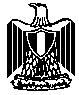 الوفد الدائم لجمهورية مصر العربية في جنيف____مجلس حقوق الإنسانالفريق العامل المعني بالاستعراض الدوري الشامل الدورة الرابعة والثلاثون تقرير السلفادور(بيان جمهورية مصر العربية)(جنيف في 4 نوفمبر 2019)                                    يرحب وفد مصر بالوفد رفيع المستوى لدولة السلفادور، ويهنئه على تقديم التقرير الوطني، ويثمّن جهود الحكومة في مجال تعزيز احترام الحقوق الاقتصادية والاجتماعية والحق في التعليم والصحة والعمل، مع إيلاء اهتمام خاص بالشباب، فضلاً عن التقدم في تحقيق المساواة بين الجنسين، ومكافحة العنف ضد النساء. كما نرحب بجهود تحسين الصحة العامة خاصة ما يتعلق بتطوير الرعاية الصحية الأولية، علاوة على السياسات الرامية لإعمال الحق في السكن.      ويود وفد مصر التقدم بالتوصيتين التاليتين:مواصلة جهود تعزيز احترام وحماية حقوق المهاجرين، خاصة من الشباب والأطفال، ومكافحة الإتجار في الأشخاص.الحفاظ على الأسرة وتنميتها باعتبارها الوحدة الرئيسية لتطور المجتمعات.                                                                      شكراً سيادة الرئيس.